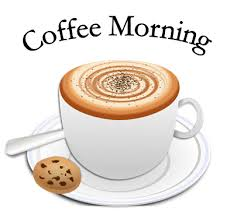 Warcop Parish HallCOFFEE MORNING Saturday 8th June 10:00 – 11:30 amTea, coffee and biscuits, plus some tasty extras: BACON ROLLS (vegetarian alternatives) & SCONES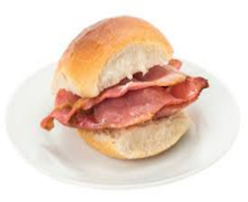 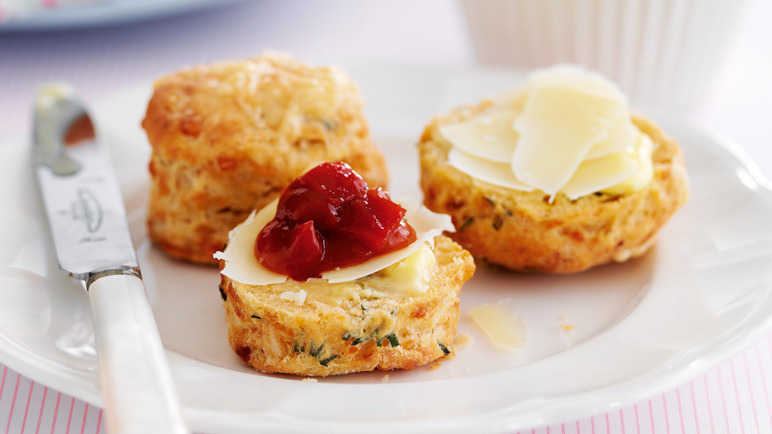 Come and have a chat with good company.Browse our book collection in our expanding community library.Purchase goods from our small community shop.Everyone welcome: £1.50 each, including free refill.Visit us at www.warcop.org.uk